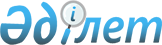 Т. Рысқұлов ауданы Құлан ауылдық округінің Құлан және Шөңгер елді мекендерінің шекарасын (шегін) өзгерту туралыЖамбыл облысы Т. Рысқұлов ауданы әкімдігінің 2019 жылғы 23 қазандағы № 300 қаулысы және Жамбыл облысы Т. Рысқұлова аудандық мәслихатының 2019 жылғы 24 қазандағы № 46-6 шешімі. Жамбыл облысының Әділет департаментінде 2019 жылғы 11 қарашада № 4396 болып тіркелді
      Қазақстан Республикасының 2003 жылғы 20 маусымдағы Жер кодексіне, "Қазақстан Республикасындағы жергілікті мемлекеттік басқару және өзін-өзі басқару туралы" Қазақстан Республикасының 2001 жылғы 23 қаңтардағы Заңына және "Қазақстан Республикасының әкiмшiлiк-аумақтық құрылысы туралы" Қазақстан Республикасының 1993 жылғы 8 желтоқсандағы Заңына сәйкес Т. Рысқұлов ауданының әкімдігі ҚАУЛЫ ЕТЕДІ және Т. Рысқұлов аудандық мәслихаты ШЕШІМ ҚАБЫЛДАДЫ:
      1. Осы номативтік құқықтық актінің қосымшасына сәйкес экспликация бойынша Т. Рысқұлов ауданы Құлан ауылдық округінің Құлан және Шөңгер елді мекендеріне Құлан ауылдық округінің жер есебінен:
      1) 160,2544 гектар қосылуымен Т. Рысқұлов ауданы Құлан ауылдық округінің Құлан елді мекенінің;
      2) 22,5382 гектар қосылуымен Т. Рысқұлов ауданы Құлан ауылдық округінің Шөңгер елді мекенінің шекаралары (шегі) өзгертілсін.
      2. Осы нормативтік құқықтық актінің орындалуына бақылау жасау Т. Рысқұлов аудандық мәслихатының экономика, қаржы, бюджет және жергілікті өзін-өзі басқару жөніндегі тұрақты комиссиясына және Т. Рысқұлов ауданы әкімінің орынбасары Е. Қалыбаевқа жүктелсін.
      3. Осы нормативтік құқықтық акт әділет органдарында мемлекеттік тіркелген күннен бастап күшіне енеді және оның алғашқы ресми жарияланған күннен кейін күнтізбелік он күн өткен соң қолданысқа енгізіледі. Т. Рысқұлов ауданы Құлан және Шөнгер елді мекендерінің шегарасын (шегін) өзгерту жөніндегі
ТҮСІНДІРМЕ
					© 2012. Қазақстан Республикасы Әділет министрлігінің «Қазақстан Республикасының Заңнама және құқықтық ақпарат институты» ШЖҚ РМК
				
      Аудандық мәслихат сессиясының төрайымы

Э. Закимбаева

      Аудандық мәслихат хатшысы

Т. Джаманбаев

      Аудан әкімінің уақытша міндетін атқарушы

Б. Калибаев
Т. Рысқұлов ауданы әкімдігінің
2019 жылғы "___" ________
№ ______ қаулысына және
Т. Рысқұлов аудандық мәслихатының
2019 жылғы "___" ________
№ ______ шешіміне қосымша
№
Атауы
Жалпы ауданы, гектар
оның ішінде:
оның ішінде:
оның ішінде:
оның ішінде:
оның ішінде:
оның ішінде:
оның ішінде:
№
Атауы
Жалпы ауданы, гектар
Барлығы ауыл шаруашылық алқаптары, гектар
оның ішінде:
оның ішінде:
оның ішінде:
оның ішінде:
оның ішінде:
бөгде жер, гектар
№
Атауы
Жалпы ауданы, гектар
Барлығы ауыл шаруашылық алқаптары, гектар
егістік
егістік
көп жылдық екпелер
шабындық
жайылым
бөгде жер, гектар
№
Атауы
Жалпы ауданы, гектар
Барлығы ауыл шаруашылық алқаптары, гектар
барлығы, гектар
оның ішінде суармалы, гектар
көп жылдық екпелер
шабындық
жайылым
бөгде жер, гектар
1
2
3
4
5
6
7
8
9
10
1
Құлан ауылдық округінің жалпы жер көлемі (шегі)
1938,7926
1570,7926
759,7774
26
785,0152
368
оның ішінде:
Құлан ауылы
1069,22
771,22
536
21
214,22
298
Шөнгер ауылы
20,96
9
6
3
11,96
Қарақат ауылы
81
50
48
2
31
Үмбет ауылы
24,6
20
20
4,6
2
Құлан ауылдық округі жерінің Құлан елді мекен жеріне қосылатын жер көлемі
160,2544
160,2544
154,7774
5,477
1 учаскесі
114,06
114,06
114,06
2 учаскесі
27,2574
27,2574
27,2574
3 учаскесі
5,67
5,67
5,67
4 учаскесі
1,01
1,01
1,01
Құлан ауылдық округі жерінен
1,19
1,19
1,19
5 учаскесі
0,927
0,927
0,927
6 учаскесі
1,68
1,68
1,68
8 учаскесі
3,36
3,36
0
3,36
9 учаскесі
2,78
2,78
2,78
10 учаскесі
2,32
2,32
2,32
3
Құлан ауылдық округі жерінің Шөнгер елді мекен жеріне қосылатын жер көлемі
22,5382
22,5382
15
7,5382
11 учаскесі
15
15
15
12 учаскесі
3,6782
3,6782
3,6782
13 учаскесі
3,86
3,86
3,86
4
Құлан ауылдық округінің шегарасының (шегі) өзгергенен кейінгі жалпы жер көлемі
1938,7926
1570,7926
759,7774
26
785,0152
368
оның ішінде:
Құлан ауылы
1229,4744
931,4744
690,7774
21
219,697
298
Шөнгер ауылы
43,4982
31,5382
21
3
7,5382
11,96
Қарақат ауылы
81
50
48
2
31
Үмбет ауылы
24,6
20
20
4,6